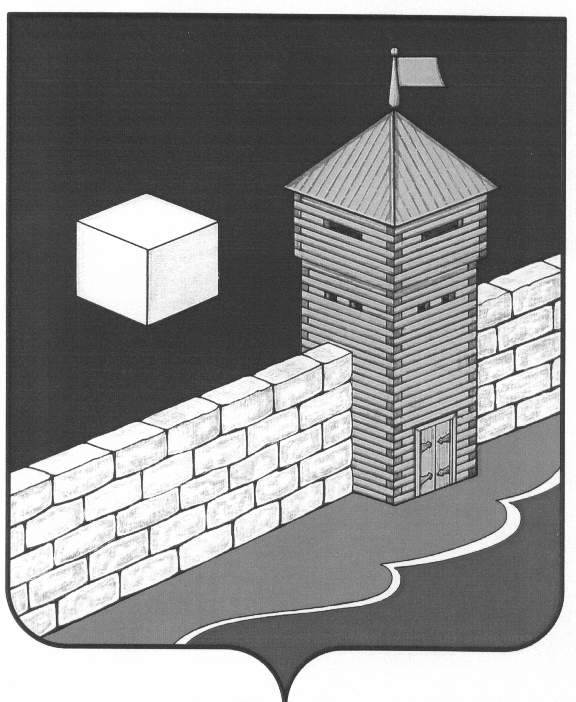 АДМИНИСТРАЦИЯ ЕТКУЛЬСКОГО МУНИЦИПАЛЬНОГО РАЙОНАПОСТАНОВЛЕНИЕ	06.11.2020	877 __________________ № ______           с.ЕткульО подготовке проекта межевания территории	Руководствуясь статьей 45 Градостроительного кодекса Российской Федерации, статьей 17 Федерального закона № 131-ФЗ от 06.10.2003 «Об общих принципах организации местного самоуправления в Российской Федерации», рассмотрев заявление главы Еткульского сельского поселения А.В. Соколова,     администрация Еткульского муниципального района ПОСТАНОВЛЯЕТ:Подготовить проект межевания территории, застроенной многоквартирными жилыми домами №5 по ул. Ленина, №8 по ул. Набережная, №2А по переулку 3-му в с. Еткуль Еткульского района Челябинской области.Отделу информационных технологий управления организационно-правовой работы администрации Еткульского муниципального района (Марфина С.В.) опубликовать настоящее постановление в средствах массовой информации  и разместить на официальном сайте администрации Еткульского муниципального района в сети «Интернет».Глава Еткульскогомуниципального района 				                   Ю.В Кузьменков